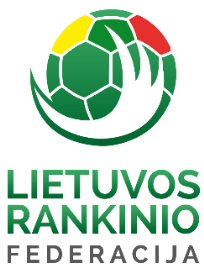 2022/2023 m. SEZONO LIETUVOS JAUNIMO, JAUNIŲ, JAUNUČIŲ IR VAIKŲ RANKINIO ČEMPIONATASZARASŲ SC U–17 (VAIKINAI)KOMANDOS PARAIŠKAGalioja nuo 2022.10.24 – 2023.06.30Leista dalyvauti varžybose 16 (ŠEŠIOLIKAI) žaidėjų.KOMANDOS OFICIALŪS ASMENYSŠią patvirtintą paraišką privaloma turėti kiekvienose Lietuvos jaunimo, jaunių, jaunučių ir vaikų rankinio čempionato rungtynėse.LRF Generalinis sekretorius			 Miglius AstrauskasEil. Nr.Pavardė, VardasGimimo dataLicencijosNr.ŪgiscmSvoriskgŽaidėjoNr.1.KARAZIJA TADAS2007 06 21435016554222.SOKOLOVAS NIKITA2006 09 0543521797643.SOKOLOVAS VLADIMIRAS2006 08 0543431859314.MAŽEIKA TITAS2007 06 20460517770105.VIRGANAVIČIUS PAULIUS2006 08 26491716658206.STANKEVIČIUS ANDRIUS2006 07 19435418892117.DUBOVSKIS STIVENAS2006 07 1243551776028.PUMPUTIS ANDRIUS2007 01 13435718468149.BUKANTAS DOMINYKAS2006 12 195791188621510.MICHALKEVIČ EIMANTAS2006 11 23579217262811.ŠARANOVAS NIKITA2008 01 235075165561712.PAVLIUKOVAS OSKARAS2008 10 105078173642513.MARTINĖNAS MANTAS2008 06 215793167621214.STANKEVIČIUS ARNAS2006 05 315794190751815.VOLIKOVAS DANIELIUS2007 11 28508017472316.VOSYLIUS ERIKAS2007 04 225795168605Eil. Nr.Pavardė, VardasGimimo dataPareigos1.PARFIONOVA JELENATrenerė2.